The City School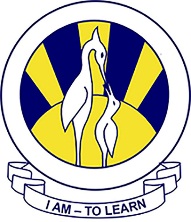 Boys Campus North NazimabadClass: 8Blog Worksheet 5GeographyName: ____________________	Sec: ___________________ Date: _____________________Q1. Define the following terms:Infant Mortality rate: ____________________________________________________________________________________________________________________________________________________________Cantonments: ____________________________________________________________________________________________________________________________________________________________Town Planning: ____________________________________________________________________________________________________________________________________________________________                                                                                            Q2. What are reasons for problems of waste disposal faced by residents of Karachi.___________________________________________________________________________																																																																																				________________________________________________																		________________________________________________																		________________________________________________Q3. Why Karachi Master plan 2020 was not implemented?.___________________________________________________________________________																																							______	________________________________________________________________________